APPROVER UNIT APPLICATION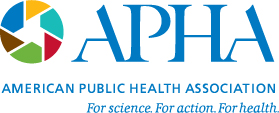 American Public Health AssociationIndividual Educational ActivityApplicant Eligibility VerificationSection 1:  Type of Continuing Education Credit Requested (check all that apply)      CME-continuing medical education (joint sponsorship)     CNE – continuing nursing education      CHES – certified health education specialist (CHEC)Section 2:  Type of Activity for CE credit (check all that apply)		Provider-directed, provider-paced: Live Course (in person or webinar)Date of live activity: Location of the activityNumber of contact hours to be awarded and method of calculation	Provider-directed, learner-paced: Internet Non-Live Course (Enduring material)Start date of enduring material: Expiration/end date of enduring material:  Number of contact hours to be awarded and method of calculation	Learner-directed, learner-paced: Internet Non-Live Course (Enduring material)Start date of enduring material: Expiration/end date of enduring material: Number of contact hours to be awarded and method of calculationBlended activity Regularly Scheduled SeriesDate(s) of enduring materials (e.g. prework): Date of live portion of activity: Number of contact hours to be awarded and method of calculationSection 3:  Eligibility Applicants interested in submitting an individual educational activity for approval or joint sponsorship must complete the Eligibility Verification and meet all Eligibility Requirements.  Verification forms received from applicants that do not meet Eligibility Requirements will be rejected without substantive review. ______________________________________________________________________________Name of Organization______________________________________________________________________________
Street Address______________________________________________________________________________City				State				Zip/Postal		CountryIdentify Organizational Types (check all that apply):   Constituent Member Associations of ANA   College or University   Healthcare Facility   Health - Related Organization   Multidisciplinary Educational Group   Professional Education Group   Specialty Organization (nursing, medical, public health, health education)	Non-Profit Organization  Government  Other:  Describe -      Has the applicant ever been denied accreditation by ANCC, ACCME or NCHEC or had its accreditation status suspended or revoked?	     Yes		     NoIf yes, please provide the following information:  Date:      	Action:       Denial           Suspension            RevocationBrief description:        Has the applicant ever been denied approval/joint sponsorship/co-providing  or had approval/joint/co-providing suspended or revoked for an individual activity that was to have CE credit for nursing, health educators,  physicians or non-physicians seeking Category I CME?      Yes	     No  If yes, please provide the following information:  Date:      	Action:       Denial           Suspension            RevocationBrief description:                A currently licensed registered nurse with baccalaureate degree or higher in nursing is actively involved, as the nurse planner, in the planning, implementing and evaluation process of this continuing education activity.  	    Yes	     No	    Not Applicable – not seeking CNE creditPlease list the name and credentials of the nurse involved/responsible for this educational activity: A currently licensed physician is actively involved, as the physician planner, in the planning, implementing and evaluation process of this continuing education activity.  	     Yes	     No	    Not Applicable – not seeking CME creditPlease list the name and credentials of the physician involved/responsible for this educational activity:A currently certified health education specialist is actively involved, as the health education planner, in the planning, implementing and evaluation process of this continuing education activity.  	     Yes	     No	    Not Applicable – not seeking CHES creditPlease list the name and credentials of the health educator involved/responsible for this educational activity: Do you have or plan to have commercial and or sponsorship report for this activity?
    Yes	     NoIf yes, please name commercial or sponsorship entities and the amount you expect.
Name: _______________________ 	Amount: _____________________Name: _______________________	Amount: ________________________
Name: _______________________ 	Amount: ________________________Name: _______________________ 	Amount: _____________________Name: _______________________	Amount: ________________________
Section 4:  Commercial Interest	The following section is intended to collect information about the applicant's organizational  structure. Some applicant types are automatically exempt from ANCC, ACCME and NCHEC’s definition of a commercial interest, including:Blood banks,						2.  Constituent Member Associations,3.	Diagnostic laboratories,					4.  Federal Nursing Services,5.	For-profit and not-for-profit hospitals, 			6.  For-profit and not-for-profit nursing homes, 7.	For-profit and not-for-profit rehabilitation centers, 	8.  Group medical practices, 9.	Government organizations				10. Health insurance providers, 11.	Liability insurance providers,				12. Non-health care related companies13. Specialty Nursing Organizations14. A single-focused organization* devoted to offering continuing nursing education15.	National nurses organizations based outside the United States, (* The single-focused organization exists for the single purpose of providing CE)NOTE:  501c applicants are not automatically exempt. The APHA/PHN Program requires 501c applicants to be screened for eligibility.    An "X" on this line identifies the applicant as exempt from ACCME or ANCC’s definition of a commercial interest.  Identify the applicant's exemption type from section 2 above and enter it here:        If you checked the box above, then you have completed this questionnaire, proceed to Section 6.Section 5 - Only complete this section if applicant organization is not exempt	   An "X" on this line identifies the applicant as not exempt from the ACCME or ANCC CE Program’s definition of a commercial interest.  The following questions must be answered, so APHA /PHN can assess the applicant's eligibility.Does the applicant produce, market, re-sell, or distribute health care goods or services consumed by, or used on, patients?   Yes	 If yes, the applicant is not eligible for approval of Individual Educational Activities.  No       If no, complete the next bulleted questionIs the applicant owned or controlled by a multi-focused organization (MFO*) that produces, markets, re-sells, or distributes health care goods or services consumed by, or used on, patients?    Yes       If yes, complete the next bulleted question   No        	If no, this section of the questionnaire is complete, proceed to Section 6.Is the applicant a separate and distinct entity from the MFO*? Yes - If yes, continue to section 5       No - If no, the applicant is not a separate and distinct entity from the MFO* then the applicant is not eligible for approval of Individual Education Activities. Section 6: Commercial Interest Evaluation	Does the multi-focused organization that owns the applicant have a 501(c) Non-profit Status? Yes       No    If no, complete the next bulleted questionIf yes does the company that owns the applicant advocate for a commercial interest (as defined by the ACCME, ANCC Accreditation Program?)  Yes     If yes, or not sure, please describe the relationship the applicant and/or company has with a commercial interest and the types of work the company that owns the applicant does for or on behalf of a commercial interest that might be considered advocacy.     	  No       Is any component of the multi-focused organization an entity that produces, markets, re-sells, or distributes health care goods or services consumed by, or used on, patients?  Yes 	If yes, please describe the health care goods or service consumed by or used on patients and the role of the entity in producing, marketing, re-selling or distributing those healthcare goods or services.         No      If no, this section of the questionnaire is complete, proceed to Section 7.If yes, please request, Individual Activity Eligibility Commercial Interest Addendum with this Form.	Section 7:   Statement of Understanding On behalf of (insert name of applicant), I hereby certify that the information provided on and with this application is true, complete, and correct.  I further attest, by my signature on behalf of (insert name of applicant), that (insert name of applicant) will comply with all eligibility requirements and approval criteria throughout the entire approval period, and that (insert name of applicant) will notify the APHA promptly if, for any reason while this application is pending or during any approval period, (insert name of applicant) does not maintain compliance.  I understand that any misstatement of material fact submitted on, with or in furtherance of this application for activity approval shall be sufficient cause for the APHA/PHN Continuing Education Unit to deny, suspend or terminate (insert name of applicant)’s approval of this individual activity and to take other appropriate action against (insert name of applicant).                      (Eligibility Verification forms received without a signature incur a delay in processing which will cause a delay in the review of the individual education activity application.)An “X” in the box below serves as the electronic signature of the individual completing this form and attests to the accuracy of the information contained.   Typed Signature (Required)                Date  _____________________________________________________________________________________________________Completed By: Nurse (or Discipline Designated) Planner Name and Title and signPrimary Point of Contact:  Name and CredentialsTitle/Position_______________________________________________________________________________Telephone Number 					E-mail Address Nurse Planner's NameCredentials & Identify Nsg Degree(s) Credentials & Identify Nsg Degree(s) (Required) Nurse Planner License:(Required) State (Required) Expiration date:Physician Planner's NameCredentials & Identify Nsg Degree(s)Health Education Planner's NameCredentialsCHES Planner License #:Title of ActivityDate(s) of ActivityTime of MeetingLocation and Address of ActivityRegistration Fee(s):CE Fee (if applicable)Expected AttendanceAnticipated # of CreditsLength of the program/activity ______a multi-day program/activity, specify No. of days - ___________on-going online, web-based material______Less than an 8-hour day, but at least a 1-hour program (a minimum time) ______an 8-hour day program/activity